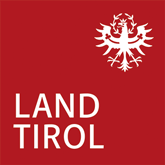 Tiroler BildungsinstitutMedienzentrum||||||Telefon +43 512 508 4292Fax +43 512 508 744295medienzentrum@tirol.gv.atUID: ATU36970505Bestellung LeOn-MedienpauschaleDie Vereinbarung verlängert sich automatisch, wenn kein Widerruf erfolgt. Die Schule kann jederzeit kündigen, die Vereinbarung läuft dann mit Schuljahresende aus.Gültigkeit der Vereinbarung: ab dem Schuljahr _______________________Schule _______________________________ Schulkennzahl ___________Anschrift _____________________________________________________Anzahl der Schüler/innen ________________________________________Bitte kreuzen Sie die entsprechende Schulart an: Volksschule			 Allgemein bildende höhere Schule (mit Unterstufe) Neue Mittelschule		 Allgemein bildende höhere Schule (nur Oberstufe) Sonderschule		 Berufsbildende Pflichtschule Polytechnische Schule	 Berufsbildende mittlere Schule				 Berufsbildende höhere Schule_____________________Unterschrift Schulleiter/in						Stempel der SchuleBestellung LeOn-MedienpauschaleDie Vereinbarung verlängert sich automatisch, wenn kein Widerruf erfolgt. Die Schule kann jederzeit kündigen, die Vereinbarung läuft dann mit Schuljahresende aus.Gültigkeit der Vereinbarung: ab dem Schuljahr _______________________Schule _______________________________ Schulkennzahl ___________Anschrift _____________________________________________________Anzahl der Schüler/innen ________________________________________Bitte kreuzen Sie die entsprechende Schulart an: Volksschule			 Allgemein bildende höhere Schule (mit Unterstufe) Neue Mittelschule		 Allgemein bildende höhere Schule (nur Oberstufe) Sonderschule		 Berufsbildende Pflichtschule Polytechnische Schule	 Berufsbildende mittlere Schule				 Berufsbildende höhere Schule_____________________Unterschrift Schulleiter/in						Stempel der SchuleBestellung LeOn-MedienpauschaleDie Vereinbarung verlängert sich automatisch, wenn kein Widerruf erfolgt. Die Schule kann jederzeit kündigen, die Vereinbarung läuft dann mit Schuljahresende aus.Gültigkeit der Vereinbarung: ab dem Schuljahr _______________________Schule _______________________________ Schulkennzahl ___________Anschrift _____________________________________________________Anzahl der Schüler/innen ________________________________________Bitte kreuzen Sie die entsprechende Schulart an: Volksschule			 Allgemein bildende höhere Schule (mit Unterstufe) Neue Mittelschule		 Allgemein bildende höhere Schule (nur Oberstufe) Sonderschule		 Berufsbildende Pflichtschule Polytechnische Schule	 Berufsbildende mittlere Schule				 Berufsbildende höhere Schule_____________________Unterschrift Schulleiter/in						Stempel der Schule